7.12. PERP- UČENICI LK, MTVJEŽBAJTE ČITANJE:NA   SU .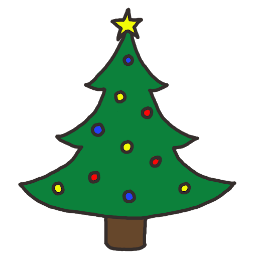 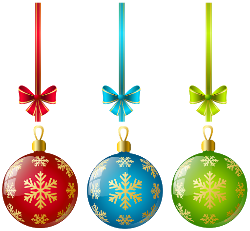 NA VRHU JE .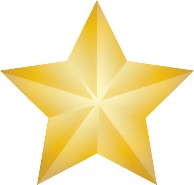  SU NA .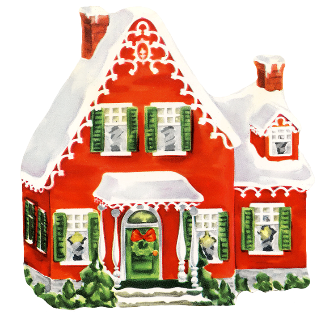 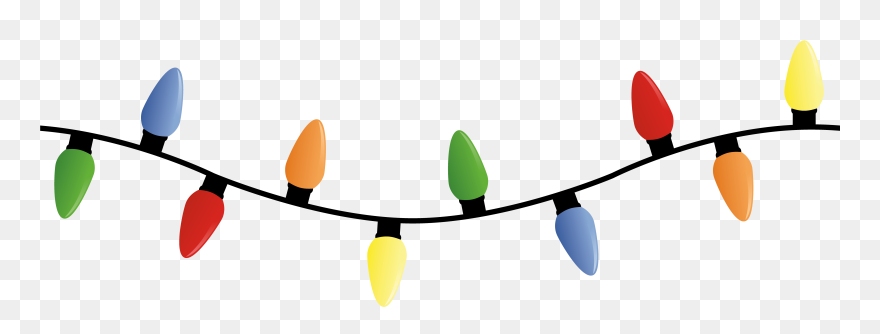 VANI PADA . JAKO JE .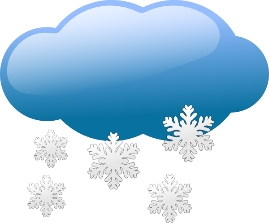 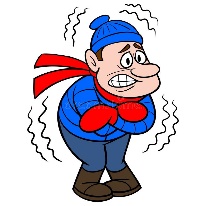 KITI  .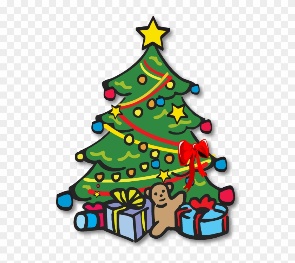 VOLI .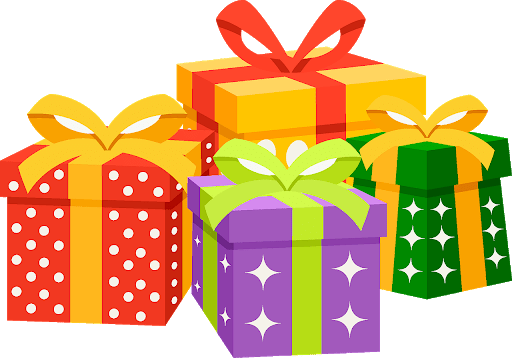 MAMADAR.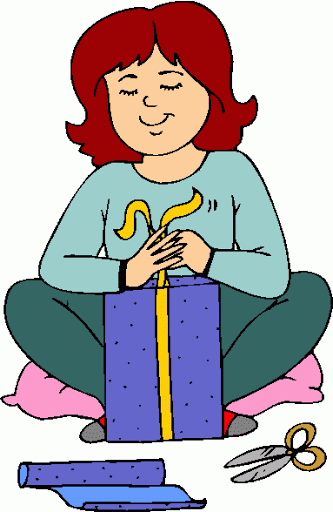  NOSI PUNO .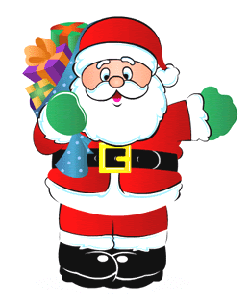 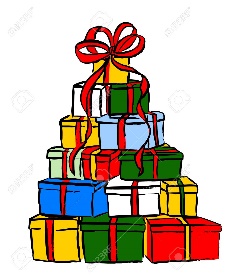 